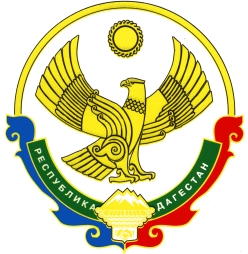 РЕСПУБЛИКА ДАГЕСТАНАДМИНИСТРАЦИЯ МУНИЦИПАЛЬНОГО ОБРАЗОВАНИЯСЕЛЬСКОГО ПОСЕЛЕНИЯ «СЕЛЬСОВЕТ «МЕКЕГИНСКИЙ»с. Мекеги                                                                    «22»  сентября  2023г.   ПОСТАНОВЛЕНИЕ №22«Об утверждении Положения о порядке осуществления муниципальных заимствований, предоставления муниципальных гарантий и управления муниципальным долгом в муниципальном образовании«сельсовет Мекегинский» Левашинского района РДВ соответствии с Бюджетным кодексом Российской Федерации, Федеральным законом о т 06.10.2003 №131-ФЗ «Об общих принципах организации местного самоуправления в Российской Федерации», руководствуясь Уставом муниципального образования «сельсовет Мекегинский» Левашинского района РД, Глава администрации МО «сельсовет Мекегинский».                                               П о с т а н о в л я е т:1. Утвердить Положения о порядке осуществления муниципальных заимствований предоставления муниципальных гарантий и управления муниципальным долгом в муниципальном образовании «сельсовет Мекегинский» Левашинского района РД.2. Настоящее постановление вступает в силу с момента размещения на официальном сайте администрации в сети «Интернет».3. Контроль за исполнением постановления оставляю за собой.Глава муниципального образованияСП «сельсовет «Мекегинский»                                                    Р.Д. ГаджиевПриложение 1к постановлению от 22.09.2023 г. № 22Положение о муниципальных заимствованияхМуниципального образования «сельсовет Мекегинский» Статья 1.  Правоотношения, регулируемые настоящим ПоложениемНастоящее Положение регулирует отношения, возникающие при осуществлении муниципального образования «сельсовет Мекегинский» муниципальных внутренних заимствований (далее - муниципальные заимствования), определяет порядок и формы привлечения заемных средств, а также полномочия органов местного самоуправления при осуществлении муниципальных заимствований.Статья 2.  Муниципальные заимствования1.Под муниципальными заимствованиями понимается привлечение от имени муниципального образования «сельсовет Мекегинский» средств в бюджет муниципального образования «сельсовет Мекегинский» путем размещения муниципальных ценных бумаг и в форме кредитов из других бюджетов бюджетной системы Российской Федерации и от кредитных организаций, по которым возникают долговые обязательства муниципального образования «сельсовет Мекегинский»   как заемщика, выраженные в валюте Российской Федерации.	2. Управление муниципальным долгом осуществляется Администрацией муниципального образования «сельсовет Мекегинский» в соответствии с Уставом муниципального образования «сельсовет Мекегинский».	3. Объемы привлечения средств в бюджет муниципального образования «сельсовет Мекегинский»  устанавливаются Программой внутренних заимствований  муниципального образования «сельсовет Мекегинский»    на очередной финансовый год и плановый период и общая сумма привлечения средств в соответствующем финансовом году не должна превышать общую сумму средств, направляемых на финансирование дефицита бюджета муниципального образования «сельсовет Мекегинский»    и объемов погашения долговых обязательств, утвержденных на соответствующий финансовый год  решением о бюджете муниципального образования «сельсовет Мекегинский» .	4. Под предельным объемом муниципальных заимствований на соответствующий финансовый год понимается совокупный объем привлечения средств в бюджет муниципального образования «сельсовет Мекегинский» по Программе муниципальных внутренних заимствований муниципального образования «сельсовет Мекегинский» на соответствующий финансовый год.Статья 3. Формы долговых обязательств муниципального образования «сельсовет Мекегинский»   	Долговые обязательства муниципального образования «сельсовет Мекегинский» могут существовать в виде обязательств по:1) ценным бумагам муниципального образования «сельсовет Мекегинский» (муниципальным ценным бумагам);2) бюджетным кредитам, привлеченным в валюте Российской Федерации в бюджет муниципального образования «сельсовет Мекегинский» из других бюджетов бюджетной системы Российской Федерации;3) бюджетным кредитам, привлеченным от Российской Федерации в иностранной валюте в рамках использования целевых иностранных кредитов;4) кредитам, привлеченным муниципальным образованием от кредитных организаций в валюте Российской Федерации;5) гарантиям муниципального образования (муниципальным гарантиям), выраженным в валюте Российской Федерации;6) муниципальным гарантиям, предоставленным Российской Федерации в иностранной валюте в рамках использования целевых иностранных кредитов;7) иным долговым обязательствам, возникшим до введения в действие Бюджетного Кодекса Российской Федерации и отнесенным на муниципальный долг.Статья 4. Прекращение долговых обязательств	1. В случае, если муниципальное долговое обязательство, выраженное в валюте Российской Федерации, не предъявлено к погашению (не совершены кредитором определенные условиями обязательства и муниципальными правовыми актами муниципального образования «сельсовет Мекегинский»   действия) в течение трех лет с даты, следующей за датой погашения, предусмотренной условиями муниципального долгового обязательства, указанное обязательство считается полностью прекращенным и списывается с муниципального долга, если иное не предусмотрено муниципальными правовыми актами муниципального образования «сельсовет Мекегинский» .	Долговые обязательства муниципального образования «сельсовет Мекегинский» по муниципальным гарантиям в валюте Российской Федерации считаются полностью прекращенными при наступлении событий (обстоятельств), являющихся основанием прекращения муниципальных гарантий, и списываются с муниципального долга по мере наступления (получения сведений о наступлении) указанных событий (обстоятельств).2.  Администрация муниципального образования «сельсовет Мекегинский» по истечении сроков, указанных в п.1 настоящей статьи, издает муниципальный правовой акт о списании с муниципального долга муниципальных долговых обязательств, выраженных в валюте Российской Федерации3.  Списание с муниципального долга осуществляется посредством уменьшения объема муниципального долга по видам списываемых муниципальных долговых обязательств, выраженных в валюте Российской Федерации, на сумму их списания без отражения сумм списания в источниках финансирования дефицита бюджета муниципального образования «сельсовет Мекегинский» .Статья 5. Ответственность по долговым обязательства1. Долговые обязательства муниципального образования «сельсовет Мекегинский» полностью и без условий обеспечиваются всем находящимся в собственности муниципального образования имуществом, составляющим соответствующую казну, и исполняются за счет средств бюджета муниципального образования «сельсовет Мекегинский».Статья 6. Кредитные соглашения и договоры	1. Программа внутренних заимствований муниципального образования «сельсовет Мекегинский» на очередной финансовый год и плановый период представляет собой перечень муниципальных внутренних заимствований по видам соответствующих долговых обязательств, осуществляемых и (или) погашаемых в очередном финансовом году и плановом периоде.	2. Привлечение кредитов кредитных организаций осуществляется в соответствии с Федеральными законами от 26 июля 2006 года № 135 –ФЗ «О защите конкуренции» и от 05 апреля 2013 года №44-ФЗ «О контрактной системе в сфере закупок товаров, работ и услуг для обеспечения государственных и муниципальных нужд».	3. Привлечение бюджетных кредитов из областного бюджета осуществляется в порядке, установленном законодательством Иркутской области.Статья 7. Учет и регистрация муниципальных заимствований1. Финансовый орган Администрации муниципального образования «сельсовет Мекегинский» осуществляет учет и регистрацию муниципальных заимствований, ведет муниципальную долговую книгу муниципального образования «сельсовет Мекегинский».	2. В муниципальную долговую книгу муниципального образования «сельсовет Мекегинский»   вносятся сведения об объеме долговых обязательств муниципального образования «сельсовет Мекегинский»  по видам этих обязательств, о дате их возникновения и исполнения (прекращения по иным основаниям) полностью или частично, формах обеспечения обязательств, а также иная информация, состав которой, порядок и срок ее внесения в муниципальную долговую книгу устанавливаются  муниципального образования «сельсовет Мекегинский» .	3. Информация о долговых обязательствах вносится финансовым органом муниципального образования «сельсовет Мекегинский» в муниципальную долговую книгу муниципального образования «сельсовет Мекегинский» в срок, не превышающий пяти рабочих дней с момента возникновения соответствующего обязательства, на основании документов, предоставляемых финансово-экономическим отделом муниципального образования «сельсовет Мекегинский» . 	4. Информация о долговых обязательствах муниципального образования «сельсовет Мекегинский», отраженных в муниципальной долговой книге, подлежит передаче Администрацией муниципального образования «сельсовет Мекегинский»  в финансовый орган муниципального образования  состав информации, порядок и сроки ее передачи устанавливаются финансовым органом муниципального образования ответственность за достоверность данных о долговых обязательствах муниципального образования «сельсовет Мекегинский».